Request for Sub-collection Under the Approved Generic ICR: Formative Research and Tool DevelopmentOMB No. 0920-0840, Expiration 31 January 2013Minority HIV/AIDS Research Initiative (MARI) Project:Sexual risk-taking among young black men who have sex with men: exploring the social and situational contexts of HIV risk, prevention, and treatment (BROTHERS CONNECT STUDY)Attachment 1a. Screening and Contact Info FormsForm ApprovedOMB No. 0920-0840Expiration Date 01/31/2013“Sexual risk-taking among young black men who have sex with men: exploring the social and situational contexts of HIV risk, prevention, and treatment (BROTHERS CONNECT STUDY)”Screening and Contact Info FormsPublic reporting burden of this collection of information is estimated to average 5 minutes per response, including the time for reviewing instructions, searching existing data sources, gathering and maintaining the data needed, and completing and reviewing the collection of information.  An agency may not conduct or sponsor, and a person is not required to respond to a collection of information unless it displays a currently valid OMB control number.  Send comments regarding this burden estimate or any other aspect of this collection of information, including suggestions for reducing this burden to CDC/ATSDR Reports Clearance Officer; 1600 Clifton Road NE, MS D-74, Atlanta, Georgia 30333; Attn: OMB-PRA (0920-0840)BCS SCREENING FORM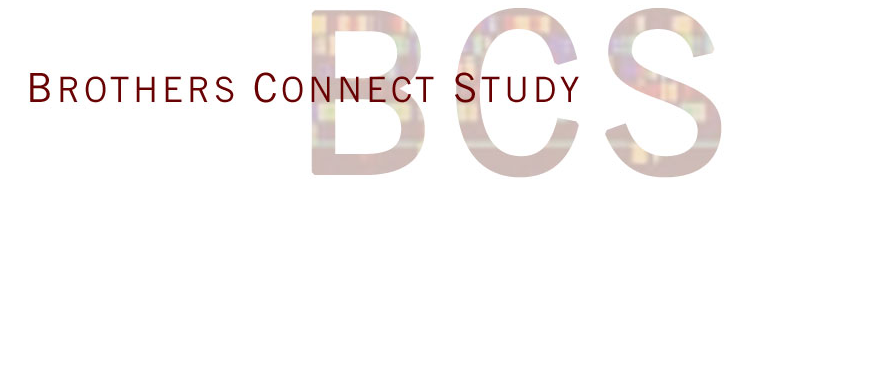 Name: _______________	Phone Number: _______________	Date/Time: _______________ 1.	What is your date of birth?		_____/_____/_____					 	Month	Day        Year2.	What is your gender?			Male		Female		Transgender3.	Do you have a private email address that you check regularly?						Yes		No4.	Do you have access to a private computer that is connected to the Internet that you use regularly?						Yes		No	5.	Have you engaged in sexual activity (sexual intercourse, oral sex) with another man in the past two months?						Yes		No6.	How would you describe your race/ethnicity?	____________________________________7.	How did you find out about the Brothers Connect Study?     ____________________________________For screener to answer:A.	Based on the phone conversation, was the potential participant English proficient?						Yes		NoB.	Person eligible? (over 18 yrs old; for items 2 & 5  BOLD response option selected; for item 6, noted Black, African-American, Black Latino, Caribbean/West Indian, mixed-race Black/African-American )						Yes		NoC.	If yes, orientation scheduled?						Yes		No						Date:_______	Time:_______	Staff:_______BCS PARTICIPANT CONTACT INFO FORM_________________DATE_________________________		_____________________		________________										Month / Day / YearFIRST NAME				LAST NAME				DATE OF BIRTH____________ @ ________________EMAIL ADDRESS     	Please provide an email address that you check frequently (every day)_____ - _______________	Home    Cell     Work	       	Can call?    Leave message?PHONE NUMBER 1     		Please circle one		Please circle if OK_____ - _______________	Home    Cell     Work	       	Can call?    Leave message?PHONE NUMBER 2     		Please circle one		Please circle if OK____________________	______________	_________	_______	________House Number & Street	Apt/Unit		City		State		Zip CodeHOME ADDRESS  HOW DID YOU FIND OUT ABOUT BROTHERS CONNECT STUDY?__________________________________________________________	MAY WE CONTACT YOU IN THE FUTURE FOR STUDIES THAT YOU MAY BE ELIGIBLE TO PARTICIPATE IN?Yes		NoDO YOU KNOW OTHER YOUNG BLACK MEN (18-30 YRS. OLD) WHO WOULD BE INTERESTED IN PARTICIPATING IN THIS STUDY?Yes		NoIf yes, please see a member of the research team to find out how we can contact the person, or have them contact us.